Ethische Fragestellungen 1 – Mira als HeldinMiras VerhaltenSchaue dir die ersten drei Folgen der Webserie Wishlist an und fasse im Anschluss die Handlung im Heft knapp zusammen.Wie verhält Mira sich gegenüber a) ihren Klassenkamerad*innen, b) ihrer Lehrerin und c) ihrem Vater? Begründe deine Antworten in Stichpunkten._________________________________________________________________________________________________________________________________________________________________________________________________________________________________________________________________________________________________________________________________________________________________________________________________________________________________________________________________________________________________________________________________________________________________________________________________________________________________________________________________________________________________________________________________________________________________________________________________________________________________________________________________________________________________________________________________________________________________________________Miras Normen- & WerteverständnisBeschreibe eine/n typische/n Superheld*in wie z. B. Superman oder Wonder Woman im Hinblick auf die folgenden Fragen:  Welche Werte vertritt er/ sie? In welchem Verhältnis steht er/sie zur Gesellschaft? Hält er/sie sich an Regeln und Gesetze? 
__________________________________________________________________________________________________________________________________________________________________________________________________________________________________________________________________________________________________________________________________________________________________________________________________________________________________________________________________________________________________________________________________________________________________________________________________________________________________________________________________________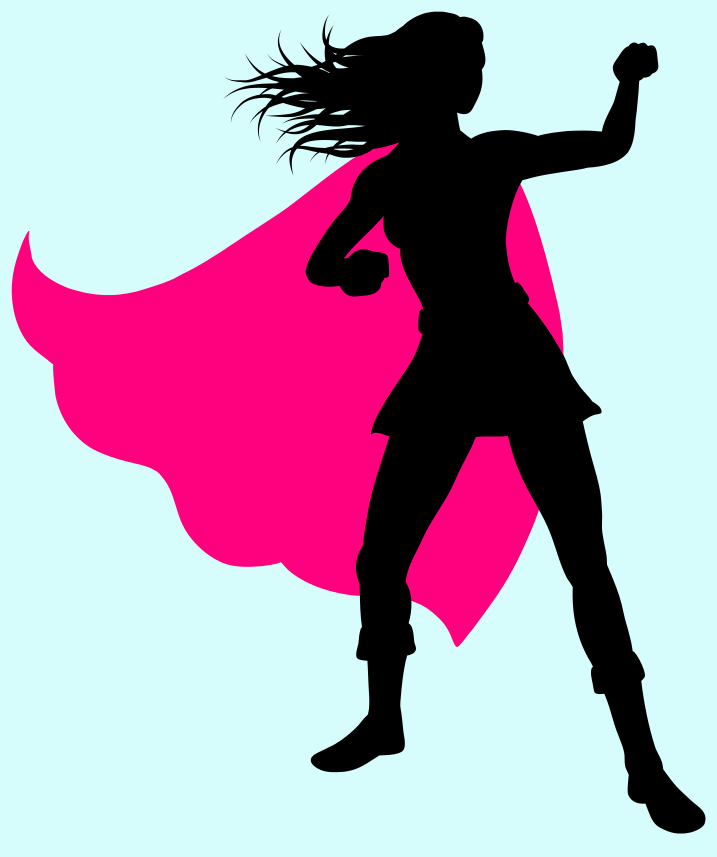 Was ist Mira wichtig und welche Werte vertritt sie? Begründe deine Antwort anhand von Beispielen aus der Serie.__________________________________________________________________________________________________________________________________________________________________________________________________________________________________________________________________________________________________________________________________________________________________________________________________________________________________________________________________________________________________________________________________________________________________________________________________________________________________________________________________________In welchem Verhältnis steht Mira zu gesellschaftlichen Normen und Gesetzen? Finde ein konkretes Beispiel aus der Serie._________________________________________________________________________________________________________________________________________________________________________________________________________________________________________________________________________________________________________________________________________________________________________________________________________________________________________________________________________________________________________________________________________________________________________________________________________Mira als Heldin?Ist Mira eine typische Heldin? Warum/warum nicht? Beziehe deine Vorarbeiten in die Antwort ein.__________________________________________________________________________________________________________________________________________________________________________________________________________________________________________________________________________________________________________________________________________________________________________________________________________________________________________________________________________________________________________________________________________________________________________________________________________________________________________________________________________Wie wirkt Mira dadurch auf dich?________________________________________________________________________________________________________________________________________________________________________________________________________________________________________________________________________________________________________________________________________________________________________________________________________________________________________________________________________________________________________________________________________